UNALI’YI LODGE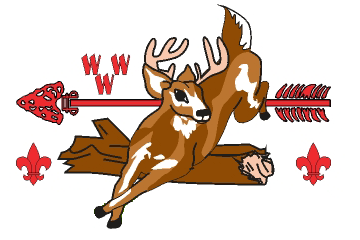 2023 Spring FellowshipDear Brothers,Thank you for all your help with making Cornerstone Conclave a success.  The weekend of May 19 - 21, 2023, Unali’Yi Lodge will be holding our Spring Fellowship. Check-in will be at the Trading Post from 5:00 - 7:30 pm. Please come in your full field uniform (Class A and sash) for check-in. All participants will be given a wristband at check-in, so that we can be in compliance with NCAP guidelines.We will kick off Friday night with an opening show, followed by activities and a cracker barrel. Saturday, we will have some informative training and lots of fun activities and games including a skeet shoot, a pool party, and a BBQ cookout for lunch with yard games and music. We will wrap up the evening with an 80th Anniversary Banquet to celebrate all of the accomplishments of the 2023 Cornerstone Conclave and hold a special patch auction. We will have a NOAC planning meeting during Fellowship and discuss upcoming events for the rest of the year.  Sunday morning we will have Chapel and a General Lodge Meeting where we will swear in the 2023-2024 Lodge Officers. The following arrowmen will serve as lodge officers this year:Lincoln Shirey - Lodge ChiefDora Bendetti - Vice Chief of AdministrationQuinn Dennie - Vice Chief of ProgramRyan Barnard - SecretaryAyden Hudson - TreasurerI  look forward to seeing you at Spring Fellowship!Yours in WWW, 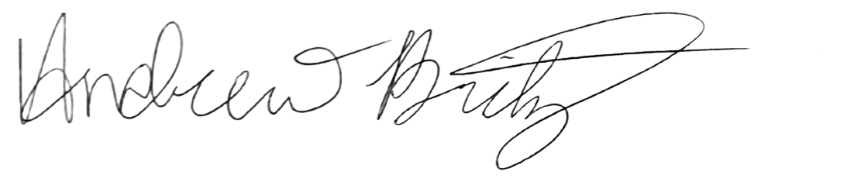 Andrew BritzUnali’Yi Lodge Chief/ Chief@site236.comMark your calendar for upcoming Unali’Yi Lodge Functions: Calendar Dates2023 Lodge Leadership Development 	August 25-27, 2023		Camp Ho Non Wah2023 Fall Ordeal			September 8-10, 2023		Camp Ho Non Wah2023 Cub Haunted			October 20-22, 2023		Camp Ho Non Wah2023 Fall Fellowship			December 1-3, 2023		Camp Ho Non Wah2024 Cornerstone Conclave		April 26-28, 2024		Camp Belk (More info to follow)2024 NOAC				July 2024			University of Colorado, BolderUnali’Yi Lodge 236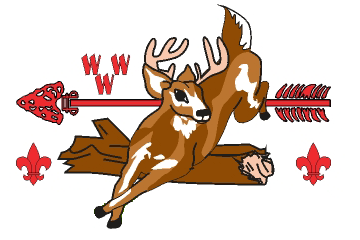 Spring Fellowship – May 19 - 21, 2023Lodge Member Registration FormPLEASE PRINTName ____________________________________________	Chapter/District ___________________Address ________________________________________	City, State, Zip  ____________________Home Unit # ________		O/B/V _______________	Youth/Adult __________________________ Medical Concerns (Please specify on the back of this registration from) 
____ I would like to seal my membership by completing Brotherhood candidacy at this functionEarly Bird Registration (Prior to 5/12)		Quantity	Cost		TotalLodge Member - Early Bird 				_______	$15.00		__________Member Registration (After 5/12)			Quantity	Cost		TotalLodge Member 						_______	$25.00		__________
DUES for 2023 					_______	$18.00		__________Total Amount Enclosed 								________Please make checks payable to BSA.  Mail to:  Coastal Carolina Council, 9297 Medical Plaza Dr, North Charleston, SC 29406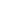 Parent ConsentI hereby give my child, __________________________, permission to attend the Spring Fellowship at Camp Ho Non Wah the weekend of May 19-21, 2023.  My child will stay at camp until departure on Sunday unless the Lodge Advisor is otherwise notified in writing prior to the function.____________________________________		_____________________Signature						DateFor Office Use Only________________      ____________          ____________      ___________________________ Received By                  Date                         Invoice #               Recorded by Lodge